matemática - multiplicação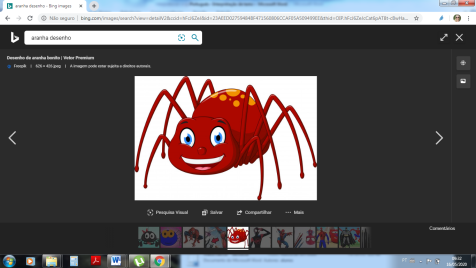 Complete. Há ________ aranhas ao lado.Cada aranha tem _________ pernas.Total de pernas:______+ ______+ _______+ _______+ _____= _________ou_________ X _________= _________E no caso de 7 aranhas, quantas pernas seriam? Indique a multiplicação e a resposta.____________ X ____________ =_____________2. Observe as carteiras na sala de aula de Caio, ilustrada abaixo. Complete e indique a resposta.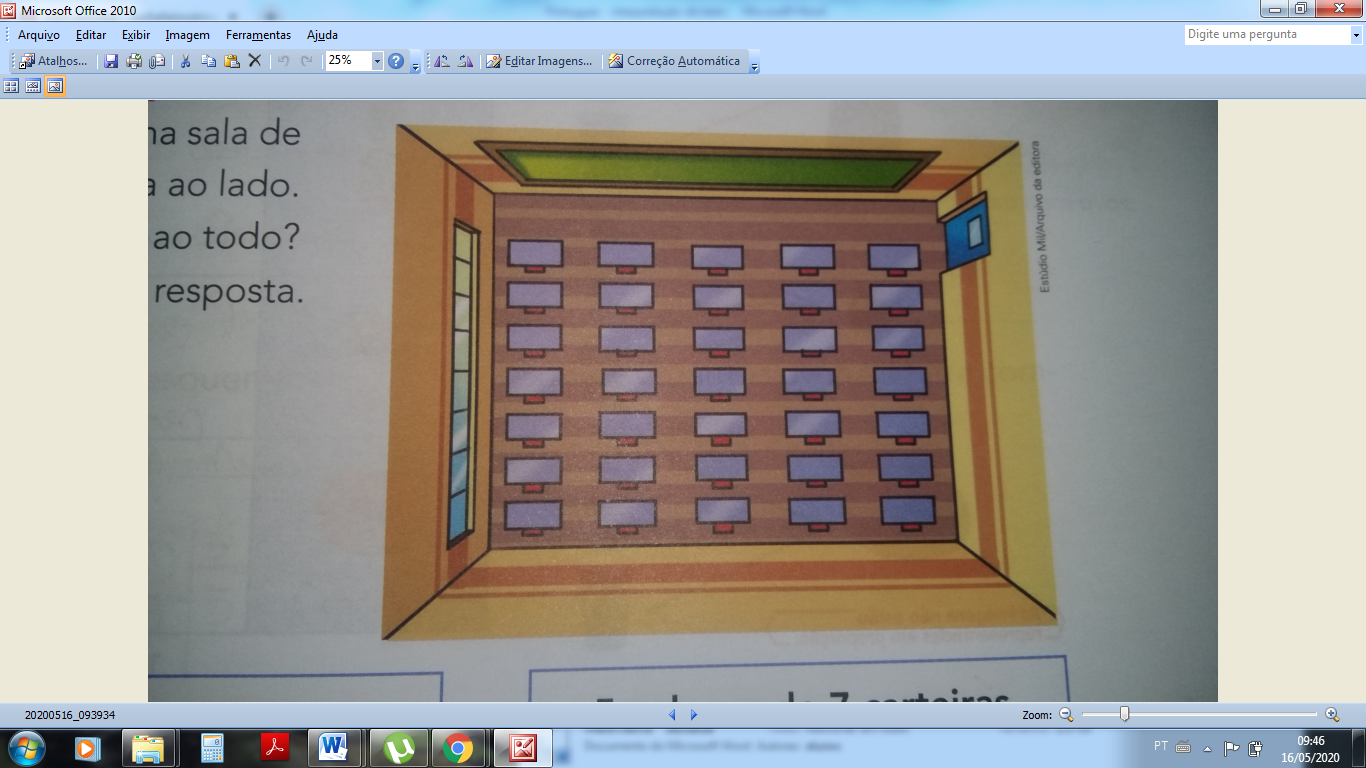 	Linhas	  colunas7 linhas de 5 carteiras7 X 5 = _______5 + 5 + 5 + 5 + 5 +5 +5 = ______5 colunas de 7 carteiras5 X 7 = ______________+ ________+________+________+______=________Resposta: Ao todo são ________ carteiras.4) Indique a multiplicação.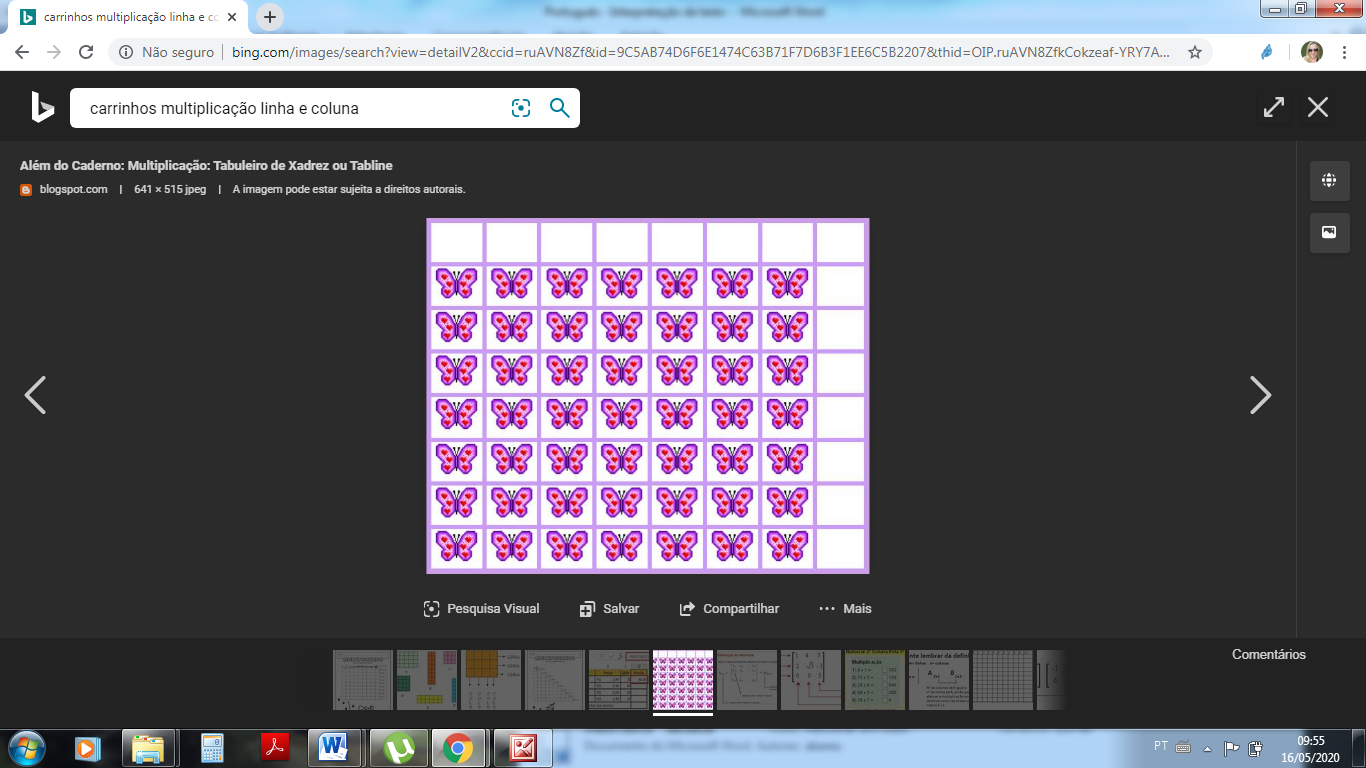 	_________ X _________= ________5. Quantas são as garrafas: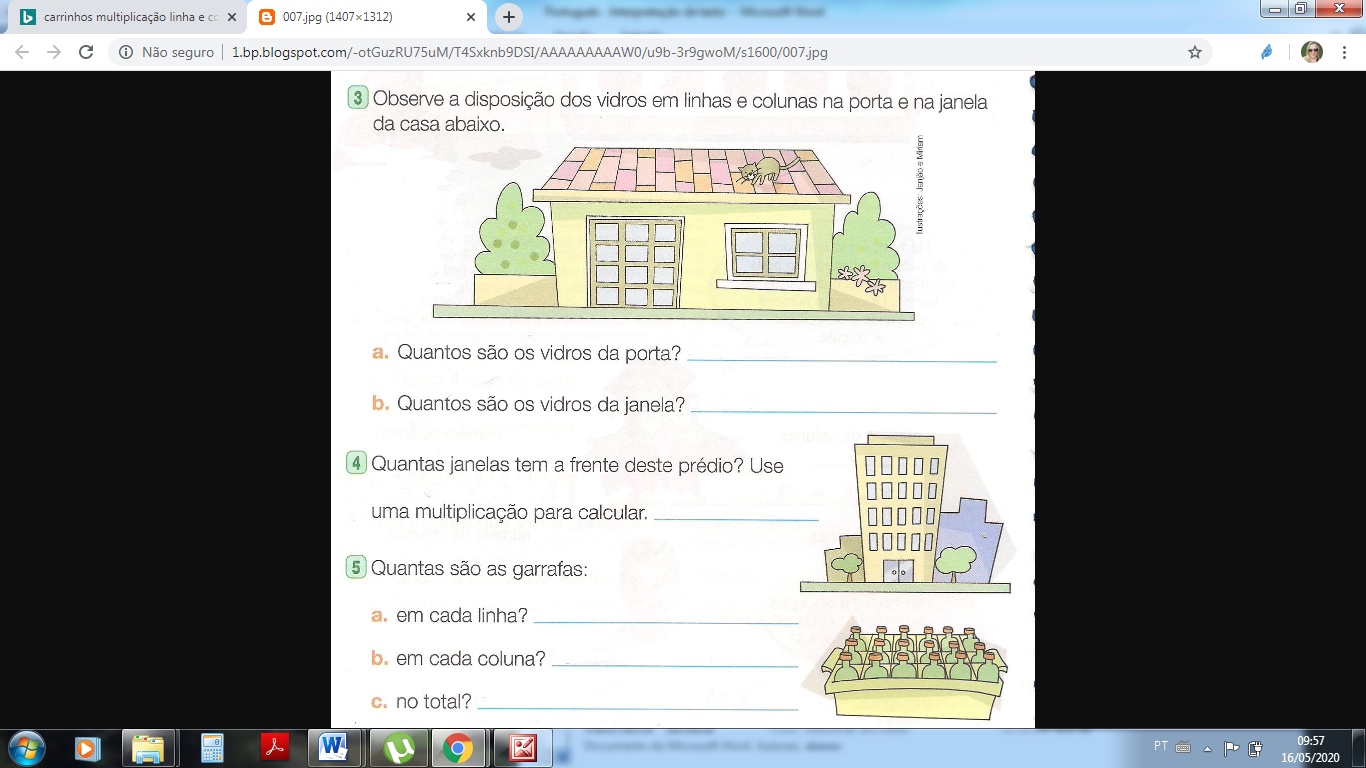 em cada linha? _________________em cada coluna? ________________no total? ______________________ 